§110.  Change of name, address or type of organization by commercial clerk or commercial registered agent1.  Contents of statement.  If a commercial clerk or commercial registered agent changes its name, its address as currently listed under section 106, subsection 1 or its type or jurisdiction of organization, the agent shall file with the Secretary of State a statement of change signed by or on behalf of the agent that states:A.  The name of the agent as currently listed under section 106, subsection 1;  [PL 2007, c. 323, Pt. A, §1 (NEW); PL 2007, c. 323, Pt. G, §4 (AFF).]B.  If the name of the agent has changed, its new name;  [PL 2007, c. 323, Pt. A, §1 (NEW); PL 2007, c. 323, Pt. G, §4 (AFF).]C.  If the address of the agent has changed, the new address; and  [PL 2007, c. 323, Pt. A, §1 (NEW); PL 2007, c. 323, Pt. G, §4 (AFF).]D.  If the type or jurisdiction of organization of the agent has changed, the new type or jurisdiction of organization.  [PL 2007, c. 323, Pt. A, §1 (NEW); PL 2007, c. 323, Pt. G, §4 (AFF).][PL 2007, c. 323, Pt. A, §1 (NEW); PL 2007, c. 323, Pt. G, §4 (AFF).]2.  Effect of filing.  The filing of a statement of change under subsection 1 is effective to change the information regarding the commercial clerk or commercial registered agent with respect to each entity represented by the agent.[PL 2007, c. 323, Pt. A, §1 (NEW); PL 2007, c. 323, Pt. G, §4 (AFF).]3.  Effective on filing.  A statement of change filed under this section takes effect on filing.[PL 2007, c. 323, Pt. A, §1 (NEW); PL 2007, c. 323, Pt. G, §4 (AFF).]4.  Notice.  A commercial clerk or commercial registered agent shall promptly furnish each entity represented by it with notice in a record of the filing of a statement of change relating to the name or address of the agent and the changes made by the filing.[PL 2007, c. 323, Pt. A, §1 (NEW); PL 2007, c. 323, Pt. G, §4 (AFF).]5.  Cancellation.  If a commercial clerk or commercial registered agent changes its address without filing a statement of change as required by this section, the Secretary of State may cancel the listing of the agent under section 106.  A cancellation under this subsection has the same effect as a termination under section 107.  Promptly after canceling the listing of an agent, the Secretary of State shall serve notice in a record in the manner provided in section 113, subsection 2 or 3 on:A.  Each entity represented by the agent, stating that the agent has ceased to be an agent for service of process on the entity and that, until the entity appoints a new clerk or registered agent, service of process may be made on the entity as provided in section 113; and  [PL 2007, c. 323, Pt. A, §1 (NEW); PL 2007, c. 323, Pt. G, §4 (AFF).]B.  The agent, stating that the listing of the agent has been canceled under this section.  [PL 2007, c. 323, Pt. A, §1 (NEW); PL 2007, c. 323, Pt. G, §4 (AFF).][PL 2007, c. 323, Pt. A, §1 (NEW); PL 2007, c. 323, Pt. G, §4 (AFF).]SECTION HISTORYPL 2007, c. 323, Pt. A, §1 (NEW). PL 2007, c. 323, Pt. G, §4 (AFF). The State of Maine claims a copyright in its codified statutes. If you intend to republish this material, we require that you include the following disclaimer in your publication:All copyrights and other rights to statutory text are reserved by the State of Maine. The text included in this publication reflects changes made through the First Regular Session and the First Special Session of the131st Maine Legislature and is current through November 1, 2023
                    . The text is subject to change without notice. It is a version that has not been officially certified by the Secretary of State. Refer to the Maine Revised Statutes Annotated and supplements for certified text.
                The Office of the Revisor of Statutes also requests that you send us one copy of any statutory publication you may produce. Our goal is not to restrict publishing activity, but to keep track of who is publishing what, to identify any needless duplication and to preserve the State's copyright rights.PLEASE NOTE: The Revisor's Office cannot perform research for or provide legal advice or interpretation of Maine law to the public. If you need legal assistance, please contact a qualified attorney.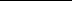 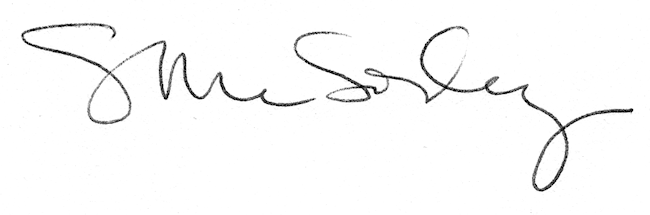 